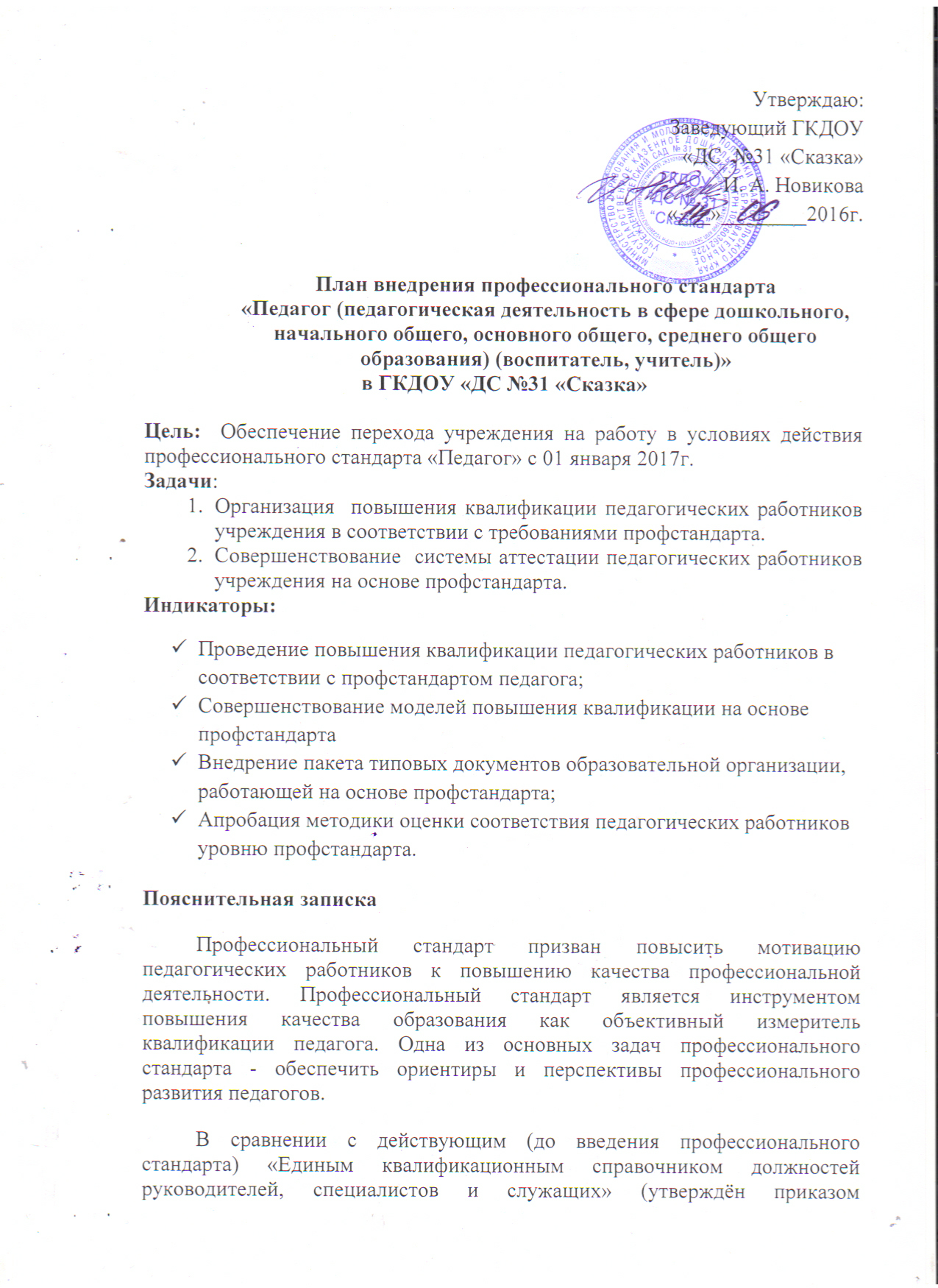 Министерства здравоохранения и социального развития Российской Федерации (Минздравсоцразвития России) от 26 августа 2010 №-761н) в профессиональном стандарте выделена основная цель вида профессиональной деятельности; обозначены особые условия допуска к работе; описаны обобщенные трудовые функции (А, В) и соответствующий им уровень квалификации; конкретизированы квалификационные требования представленные в разрезе специализации педагогических работников.Профессиональный стандарт предназначен для установления единых требований к содержанию и качеству профессиональной педагогической деятельности, для оценки уровня квалификации педагогов при приёме на работу и при аттестации, планирования карьеры; для формирования должностных инструкций и разработки федеральных государственных образовательных стандартов педагогического образования.Внедрение профессионального стандарта приведет к изменению проведения процедуры аттестации педагогических работников, повышению их квалификации, корректировке нормативных правовых актов: должностной инструкции педагогических работников, трудовых договоров и др.документов.План внедрения в ДООПланируемые результаты1.Создание современной, гибкой системы повышения квалификации педагогов ДОУ.2.Разработка единых, индивидуальных подходов к определению, содержанию повышения квалификации педагогических работников ДОУ.3.Совершенствование учебно–методического сопровождения образовательного процесса.4.Повышение профессионального мастерства педагогов.5. Совершенствование оценки качества предоставляемых услуг.6. Внедрение современных технологий в образовательный процесс.МероприятиеПредполагаемый результатОтветственныйСрок исполненияОрганизационно-правовое обеспечение и информационное сопровождениеОрганизационно-правовое обеспечение и информационное сопровождениеОрганизационно-правовое обеспечение и информационное сопровождениеОрганизационно-правовое обеспечение и информационное сопровождениеИзучение приказа Министерства труда и социальной защиты Российской Федерации от 18 октября 2013 г. № 544 «Об утверждении профессионального стандарта «Педагог» (педагогическая деятельность в сфере дошкольного, начального общего, среднего общего образования) (воспитатель, учитель)» на заседаниях рабочей группыПовышение уровня знания содержания профессионального стандарта всеми педагогическими работниками образовательного учреждения заведующаяИюнь 2016г.Анализ соответствия профессиональных  компетенций педагогов ДОУ,  требованиям профессионального стандарта «Педагог дошкольного образования»Планирование консультативной работы заместитель заведующейИюнь 2016г.Разработка мероприятий, направленных на совершенствование трудовых функций в соответствии с требованиями Профессионального стандарта «Педагог».Составление графика повышения квалификации, курсовой переподготовки.План мероприятий заместитель заведующейИюнь-август2016гРазмещение информации на стендах в учреждении, сайте учрежденияСоздание  на сайте ДОУ  рубрики «Профстандарт педагога»Старший воспитательИюль-август 2016Формирование банка нормативных правовых документов ДОУ регламентирующих введение  профессионального стандарта «Педагог».Повышение компетености рабочей группыРабочая группаИюнь 2016гРазработка, согласование и утверждение локальных правовых актов ДОУ в области формирования кадровой политики, трудовых отношений с  воспитателями.Приведение в соответствие с действующим законодательством локальной документации, и документации отдела кадровЗаведующая, рабочая группаИюнь, август 2016г.Анализ действующих трудовых договоров работников на предмет их соответствия ст. 57 ТК РФ (содержание ТД) и Приказу Минтруда РФ № 167н (рекомендации по оформлению трудовых отношений).Приведение в соответствие с действующим законодательством документации отдела кадров. Заключение доп. Соглашений с работниками ДОУ.заведующаяИюнь 2016г.Разработка показателей эффективности труда педагогов в соответствии с требованиями профстандарта педагога.Измененные оценочные листы пед. работников.Заведующая, зам.заведующей, рабочая группаИюль, август 2016г.ВНЕДРЕНИЕ ПРОФЕССИОНАЛЬНОГО СТАНДАРТА В ДОУВНЕДРЕНИЕ ПРОФЕССИОНАЛЬНОГО СТАНДАРТА В ДОУВНЕДРЕНИЕ ПРОФЕССИОНАЛЬНОГО СТАНДАРТА В ДОУВНЕДРЕНИЕ ПРОФЕССИОНАЛЬНОГО СТАНДАРТА В ДОУОрганизация обучения педагогических работниковОрганизация обучения педагогических работниковОрганизация обучения педагогических работниковОрганизация обучения педагогических работниковПланирование и осуществление повышения квалификации (профессиональной переподготовки) воспитателей на очередной учебный год с учетом предложений и рекомендаций коллегиальных органов управления организации, представительных органов участников образовательных отношений, аттестационных комиссий и др.План повышения квалификации (годовой план ДОУ)Заместитель заведующейСентябрь 2016г.2.Совершенствование методической работы2.Совершенствование методической работы2.Совершенствование методической работы2.Совершенствование методической работыПроведение консультации для педагогов и специалистов ДОУ. Тема:  «Профессиональная компетентность педагога»«Роль воспитателя в свете нового профессионального стандарта»Педагогические советы, семинарыПовышение уровня квалификации, повышение педагогической компетентностиЗаместитель заведующей, старший воспитательСентябрь 2016г.Участие педагогов в работе семинаров, научно–практических конференциях, городских методических объединениях ГМО)Повышение педагогической грамотностиСтарший воспитатель, воспитателиВ течение уч. годаУчастие педагогов ДОУ  в краевых и федеральных конкурсах педагогического мастерстваПовышение деловой активности, реализация накопленного опытаСтарший воспитатель, воспитателиВ течение уч. годаИспользование в работе инновационной деятельности, способствующей росту проф.компетентностиПовышение деловой активностиСтарший воспитатель, воспитателиВ течение уч. годаРазработка консультаций для родителей воспитанников «Профессиональный стандарт «Педагог ДОУ».Повышение уровня знаний родителейСтарший воспитатель, воспитателиСогласно годового плана ДОУ3. Аттестация педагогических работников3. Аттестация педагогических работников3. Аттестация педагогических работников3. Аттестация педагогических работниковПерспективное и текущее планирование аттестации педагогов Составление плана аттестации педагогических работников. Консультационная поддержка:-процедура прохождения аттестации на соответствие занимаемой должности;-процедура прохождения аттестации на квалификационную категорию (первую, высшую)План аттестации педагогических работниковна проведение квалификационных испытаний и аттестационных процедурЗаместитель заведующей, старший воспитательСогласно годового плана ДОУСоздание и организация деятельности аттестационной комиссии в ДОУ с целью подтверждения соответствия педагогических работников занимаемой должности.Кадровое и организационно-методическое обеспечение деятельности аттестационной комиссии в ДОУЗаведующая, Совет методкабинетаАвгуст, сентябрь 2016г.Организация и проведение квалификационных испытаний педагогических работниковЭкспертные заключения о соответствии педагогических работников занимаемой должностиЗаведующая, Совет методкабинетаВ течение учебного годаРассмотрение результатов повышения квалификации, переподготовки педагоговЗаведующая, Совет методкабинетаВ течение учебного года4.Повышение уровня профессиональной компетентности педагогов ДОУ4.Повышение уровня профессиональной компетентности педагогов ДОУ4.Повышение уровня профессиональной компетентности педагогов ДОУ4.Повышение уровня профессиональной компетентности педагогов ДОУПроведение педагогическими работниками самооценки профессионального уровняЛист самооценкиЗаведующая, Совет методкабинета4квартал 2015- 1квартал 2016Составление индивидуальных планов профессионального  развития педагогов ДОУ на основе выявленного дефицита компетентностей.Утверждение планов саморазвития педагогов-изучение нормативной и психолого–педагогической литературы-освоение педагогических технологий, выстраивание собственной методической системы-участие в реализации программы развития ДОУ, в методической работе ДОУ-обучение на курсах повышения квалификации-участие в работе творческих групп, проведение индивидуальной исследовательской работы Отчёты педагогов по темам саморазвития, Индивидуальные планы развития педагоговРазработка рабочих программСтарший воспитатель, педагоги ДОУВ течение года